Šokių festivalis-varžybos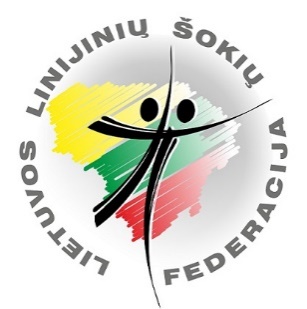 "ŽEMAITIJOS TAURĖ 2022"Šokių grupių ir komandų nuostataiData: 2022 m. gegužės 14 d. (šeštadienis) apie 14.30-18.00 val. Registracija nuo 9.00 val. (visą dieną)Vieta: Naftininkų g. 11, Mažeikių kultūros centro pramogų salė, MažeikiaiDalyviai: Vaikai, jaunimas, suaugusieji, senjorai.Šokių komandos: Solo Dance Team, Solo Latino Team, Partner Team, ShowTime (showdance) Team,  Freestyle Team (Įvairių žanrų šokių komandos)Šokių grupės ir komandosAtlikimo kategorijos:
1. Grupė (angl. Groupe) – nuo 3 iki 7 šokėjų
2. Komanda (angl. Team)- 8 ir daugiau šokėjųDalyvių amžiaus grupės
4-6 m. (angl. children)
7-11 m. (angl. Youth)
12-17 m. (angl. Teen)
18- 35 m. (angl. Adult)
Virš 35 m. (angl. Adult Senior)Virš 55 m. (angl. Senior)
Mišri (angl. Open)- įvairaus amžiausKomandose gali būti ne daugiau 20 % dalyvių iš kitos amžiaus grupės. Jeigu komandos dalyvių amžius yra skirtingas kaip pvz. 7 m. ir 36 m. ir pan. grupė registruojama kaip mišraus amžiaus (Open). Užsiregistravus nepakankamam dalyvių skaičiui, grupės ir komandos kategorijos gali būti sujungtos. Grupių ir komandų šokio žanro kategorijos:SOLO DANCE TEAM –  Pramoginių solo, linijinių solo, socialinių solo šokis arba šokių siuita pastatyta pagal dalyvių pasirinktą muziką.  Porinių šokių judesiai (susikabinimai) neturi dominuoti. Choreografinio brėžinio keitimas, rankų stilius – privalumas. SOLO LATINO TEAM – Lotynų Amerikos ritmų šokis arba šokių siuita, pastatyta pagal dalyvių pasirinktą muziką.  Judesiams ir aprangai apribojimų nėra. Negalima naudoti jokios butaforijos, teatrinio grimo. Choreografinio brėžinio keitimas, rankų stilius – privalumas. PARTNER TEAM – Pramoginių, socialinių porinių šokis arba šokių siuita, pastatyta pagal dalyvių pasirinktą muziką. Turi dominuoti porinis atlikimas (susikabinimai). Solo šokimo būdas galimas, bet neturi dominuoti. Judesiams ir aprangai apribojimų nėra. Negalima naudoti jokios butaforijos, dekoracijų, teatrinio grimo.SHOWTIME (SHOWDANCE) TEAM – Pop, šiuolaikinis šou ar panašių stilių šokis ar šokių siuita, pastatyta pagal dalyvių pasirinktą muziką. Galimas teatrinis grimas, rekvizitai, butaforija, dekoracijos. Galimi įvairių šokio žanrų judesiai ir jų deriniai, apranga.FREESTYLE TEAM –  Įvairių šokių žanrų, neišvardintų  nuostatuose, šokis arba šokių siuta. Galimi įvairių šokių žanrų  judesiai ir (ar) jų deriniai, apranga. Negalima naudoti butaforijos, dekoracijų, teatrinio grimo. Registruojantis, nurodykite kokio žanro šokį atliksite. Šokiai bus vertinami pagal atlikimo kokybę, sceninį įvaizdį. MuzikaRekomenduojama šokių kompozicijų trukmė iki 4 min. Muzikos įrašus prašome atsiųsti iki 2022 m. balandžio  29 d. el.paštu: rjasmontaite@gmail.comMuzika turi atitikti šokio pavadinimą. Muzikos įrašus prašome turėti USB ir renginio vietoje.Dalyvio mokestisŠokių grupių ir komandų dalyvio mokestis- 10 Eur. Viena amžiaus grupė gali pasirodyti su viena arba dviem šokių kompozicijomis.Žiūrovai-4 Eur.Preliminarus varžybų tvarkaraštis9.00 val.     Dalyvių registracijos pradžia. (Vyks visas varžybas).10.00-14.00  Linijinių solo šokių varžybos. 14.30-17.00  ProTeam ir įvairių žanrų šokių komandų varžybos17.30 -18.00 val.  Apdovanojimai.Tikslus tvarkaraštis bus skelbiamas po visų dalyvių registracijos!         V.     RegistracijaVaržybų dalyvių registracija vyks iki 2022 m. balandžio 29 d.  24 val.Užpildytą paraišką (paraiška yra nuostatų pabaigoje) iki nurodytos registracijos pabaigos datos siųskite el. paštu: rjasmontaite@gmail.comDalyvio mokestį galima sumokėti  renginio vietoje. Kam bus reikalingos sąskaitos-faktūros prašome pranešti iki balandžio 29 d. el. paštu: rjasmontaite@gmail.comNominacijos, prizai, vertinimasKiekvienoje šokio kategorijoje bus skelbiami I,II,III,IV, V vietos nugalėtojai, kurie bus apdovanojami diplomais ir taurėmis-statulėlėmis. Visi dalyviai apdovanojami padėkomis ir atminimo medaliais. Atlikimas vertinama vietomis, lyginant vieną dalyvį su kitu.BAIGIAMOSIOS NUOSTATOS1.Dalyviai patys atsako už savo sveikatos būklę renginio metu. Už nepilnamečių dalyvių sveikatos būklę ir drausmę atsako tėvai arba lydintys juos asmenys.2.Dalyvaudamas viešuose renginiuose, kuriuos organizuoja Rasos Langės šokių studija, arba kitos LLŠF organizacijos, kurių oficialių renginių programose ir lokacijose yra įtrauktos varžybos, konkursai, festivaliai ir kitos fizinio aktyvumo ar sveikatingumo priemonės, dalyvis sutinka ir neprieštarauja, kad jo vizualinis atvaizdas,  nuotraukos, balsas video reportažų ar kitų socialinių tinklų viešinimo metu gali būti panaudotas, nesiekiant už jį atlygio ir jei jis nėra naudojamas komerciniais tikslais. 3. Viešų renginių dalyvių nuotraukos gali būti skelbiamos ar pozicijonuojamos neribotą laiką internetinėje erdvėje, spaudoje ir kt. Naudojant jas nekomerciniais tikslais. 4. Dalyvių pateikti asmens duomenys yra būtini registracijai ir bus naudojami išskirtinai tik renginio organizavimo veiklai. 5. Savo daiktų saugumu, renginio metu, dalyviai pasirūpina patys.6. Organizatoriai pasilieka teisę nuostatus tikslintinti. Informacija dėl renginio: Rasa Langė tel. +37062284285 el. paštas: rjasmontaite@gmail.comRenginį organizuoja:  Rasos Langės šokių studijaRenginį remia: Lietuvos linijinių šokių federacija  http://solodance.lt/